КОНКУРСНА ДОКУМЕНТАЦІЯ
до конкурсу на укладення угоди про розподіл вуглеводнів, які видобуватимуться у межах ділянки Ічнянська 
відповідно до постанови Кабінету Міністрів України 
від 18.12.2018 року №1185Україна, Київ, 2019 рікЗМІСТПредмет та мета проведення конкурсуВідповідно до статті 7 Закону України «Про угоди про розподіл продукції» та постанови Кабінету Міністрів України від 18 грудня 2018 року №1185 оголошується конкурс на укладення угоди про розподіл вуглеводнів, які видобуватимуться у межах ділянки Ічнянська, розташованої в межах Чернігівської області загальною площею 2086,16 км2. Конкурс проводиться з метою визначення переможця – потенційного інвестора для реалізації за власні кошти проекту пошуку та видобутку вуглеводнів у межах ділянки Ічнянська на умовах угоди про розподіл продукції, що укладається між переможцем конкурсу та державою Україна в особі Кабінету Міністрів України в порядку, строки та відповідно до вимог статей 7-15 Закону України «Про угоди про розподіл продукції».Умови конкурсуПереможцю конкурсу надається право на укладення угоди про розподіл продукції щодо ділянки Ічнянська (надалі також «ділянка») з метою геологічного вивчення, в тому числі дослідно-промислової розробки, з подальшим видобуванням горючих корисних копалин (газу природного, газу сланцевих товщ, газу центрально-басейнового типу, газу (метану) вугільних родовищ, нафти, конденсату) (разом — вуглеводнів), та виконання робіт, передбачених угодо про розподіл продукції, строком на 50 років з можливістю продовження строку в порядку, встановленому Законом України “Про угоди про розподіл продукції”.Враховуючи стратегію Уряду щодо досягнення енергетичної незалежності України, умовами конкурсу визначаються наступні вимоги, а саме переможець конкурсу повинен забезпечити проведення таких робіт:геологічне вивчення надр на ділянці, у тому числі буріння не менше трьох розвідувальних свердловин та здійснення тривимірного сейсмічного дослідження не менше 500 кв. кілометрів протягом першого етапу геологорозвідувальних робіт (п’ять років);складення звіту за результатами геологічного вивчення ділянки та подання його в установленому порядку Державному інформаційному геологічному фонду;у разі відкриття родовища вуглеводнів подання Державній комісії по запасах корисних копалин в установленому порядку матеріалів щодо оцінки запасів вуглеводнів для затвердження таких запасів;у разі прийняття інвестором рішення щодо переходу до етапу промислової розробки облаштування родовища (родовищ), буріння експлуатаційних свердловин та промислова розробка покладів вуглеводнів;здійснення оцінки впливу на довкілля проекту угоди про розподіл продукції відповідно до вимог статті 11 Закону України “Про угоди про розподіл продукції”.Після укладення угоди про розподіл продукції для інвестора встановлюються наступні зобов’язання:здійснювати пошук, оцінку та видобуток вуглеводнів, а також виконувати будь-які інші роботи, передбачені угодою, відповідно до узгоджених сторонами програм робіт на ділянці надр, планів та кошторисів, які розробляються та затверджуються у порядку, визначеному угодою;здійснювати інвестиції у розмірі не меншому, ніж буде визначено за результатами конкурсу та відповідно до угоди;повернути після закінчення окремих етапів робіт частини ділянки, якщо за результатами проведених робіт вони будуть визначені інвестором неперспективними для подальшого проведення геологорозвідувальних (зокрема дослідно-промислових) робіт та/або промислової розробки;подавати Державному інформаційному геологічному фонду геологічну, геофізичну, техніко-економічну та іншу інформацію, а також зразки гірських порід, отриманих під час виконання відповідних робіт;дотримуватися вимог законодавства, зокрема про працю, надра та охорону навколишнього природного середовища, виконувати взяті на себе зобов’язання за угодою;надавати перевагу товарам, роботам і послугам українського походження за рівних умов стосовно ціни, строку виконання, якості та відповідності міжнародним стандартам;приймати на роботу працівників для зазначених в угоді потреб переважно з числа громадян України;зареєструвати своє постійне представництво на території України, якщо він є інвестором за двосторонньою угодою або інвестором-оператором за багатосторонньою угодою та нерезидентом України, протягом трьох місяців з дати укладення угоди.Мінімальний обсяг інвестицій, що мають бути здійснені протягом першого етапу геологорозвідувальних робіт, визначається за результатами конкурсу та повинен бути не менше ніж 900 000 000 (дев’ятсот мільйонів) гривень.Обсяг загальних інвестицій, у тому числі тих, що необхідні для забезпечення промислової розробки, визначається за результатами конкурсу.Уся вироблена продукція до моменту розподілу між державою та інвестором належить державі. Максимальна частина компенсаційної продукції, за рахунок якої інвестору буде компенсовано його витрати, становить 70 відсотків загального обсягу виробленої продукції до повного відшкодування витрат інвестора.Частка держави у прибутковій продукції повинна становити не менш як 11 відсотків загального обсягу такої продукції.Угода про розподіл продукції має відповідати вимогам законодавства України та містити перелік видів діяльності інвестора та програму обов'язкових робіт із визначенням строків виконання, обсягів і видів фінансування, технологічного обладнання та інших показників, що не можуть бути нижчими від запропонованих переможцем у заяві на участь у конкурсі, Учасники конкурсуУчасть у конкурсі на укладення угоди можуть брати громадяни України, іноземці, особи без громадянства, юридичні особи України або інших держав, об’єднання юридичних осіб, утворені в Україні чи за її межами, особи, що діють окремо чи спільно, які мають відповідні фінансово-економічні та технічні можливості або відповідну кваліфікацію для користування надрами. У конкурсі можуть брати спільну участь дві або більше юридичних осіб (об’єднання юридичних осіб).З метою сприяння добросовісній конкуренції до участі в конкурсі не допускаються особи, які мають спеціальні дозволи на користування надрами і не виконують належним чином обов’язки надрокористувача, зокрема програми робіт на ділянці надр, та інші обов’язки.Заява на участь у конкурсі, зміст, вимоги щодо оформленняДля участі в конкурсі учасник (учасники) подає відповідну заяву в довільній формі, яка повинна містити:відомості про учасника (повне ім’я, громадянство, місце проживання, фах — для громадян; найменування юридичної особи чи об’єднання юридичних осіб, адреса їх місцезнаходження, назва держави, за законами якої зареєстровано юридичну особу чи об’єднання юридичних осіб, основний вид діяльності, передбачений установчими документами, розмір статутного капіталу), підтверджені документально;коротку інформацію про досвід роботи в галузі використання надр, а також відомості про технічні і фінансові можливості для виконання робіт та про технології, що будуть застосовані під час користування надрами, підтверджені документально;програму робіт на ділянці надр, зокрема з виконання основних умов конкурсу, із зазначенням заходів, спрямованих на охорону надр і навколишнього природного середовища, а також строків початку та закінчення робіт, визначених пунктом 2.2 цієї конкурсної документації;розміри та види інвестування;пропозиції щодо розподілу видобутої продукції;зобов’язання щодо навчання персоналу та використання продукції, товарів, робіт і послуг українського походження за рівних умов стосовно ціни, строку виконання, якості, відповідності міжнародним стандартам;програму соціального розвитку;додаткові пропозиції щодо виконання умов конкурсу.До заяви додаються:для фізичної особи — засвідчені в установленому порядку копії паспорта, документа, що засвідчує реєстрацію у Державному реєстрі фізичних осіб — платників податків (крім осіб, які через свої релігійні переконання відмовляються від прийняття реєстраційного номера облікової картки платника податків та повідомили про це відповідному контролюючому органу і мають відмітку у паспорті), документа про державну реєстрацію — для фізичної особи — підприємця;для юридичної особи:засвідчені в установленому порядку копії документа про державну реєстрацію та установчих документів — засновницького договору, статуту тощо;засвідчений в установленому порядку документ, що підтверджує обсяги сплати внесків до статутного капіталу;відомості про:склад учасників (для акціонерних товариств — власників значних пакетів акцій) та їх частки у статутному капіталі;кінцевих бенефіціарних власників (контролерів) юридичної особи;основні види діяльності, кількість працюючих, досвід роботи у сфері надрокористування, зокрема досвід робіт з розвідки та/або видобування горючих корисних копалин (газу природного, нафти, конденсату), із зазначенням назв ділянок надр, видів та результатів робіт, застосованих технологій, виробничих потужностей;інформація про результати останньої аудиторської перевірки;завірена належним чином уповноваженою особою копія балансу фінансово-господарської діяльності за попередній рік (за наявності).Якщо учасником конкурсу виступає юридична особа, спеціально утворена для участі в конкурсі, в заяві та додатках до неї також подаються інформація та відомості про досвід, технічні, фінансові та інші характеристики юридичної особи, що є засновником учасника (гарантом), при цьому до заяви має бути додана гарантія такої юридичної особи щодо забезпечення виконання зобов’язань фінансового, технічного, природоохоронного та іншого характеру за угодою з урахуванням поданої заяви.Також до заяви має бути додана інформація про оптимальні економічні, технологічні, природоохоронні та інші заходи щодо раціонального використання надр, зокрема про:заходи щодо якнайшвидшого початку промислового видобутку вуглеводнів та досягнення максимальних обсягів видобутку вуглеводнів;використання новітніх, екологічно безпечних технологій, обладнання, передових технічних розробок для забезпечення ефективного пошуку та видобутку вуглеводнів;технологічні рішення та заходи, які передбачається здійснювати для захисту атмосферного повітря та запобігання викидам парникових газів.Учасник може подавати додаткові документи та матеріали, які більш повно розкривають конкурсні пропозиції учасника.Заява і додатки до неї складаються українською мовою та скріплюються підписом належним чином уповноваженої особи (підписами посадових осіб). Якщо учасником конкурсу є нерезидент України, документи, які подаються іноземною мовою, супроводжуються обов’язковим перекладом на українську мову. У випадку розбіжностей між документами та інформацією, викладеними іноземною та українською мовою, перевага надається документам та інформації, викладеним українською мовою.Заява і додатки до неї складаються на паперових та електронних носіях в одному примірнику. Заява із додатками в паперовій формі повинні бути пронумеровані. Якщо заява з додатками складається з кількох книг (томів) нумерація сторінок кожної наступної книги (тому) має бути продовженням нумерації попередньої книги (тому). В електронній формі подається сканована копія паперової форми заяви із додатками в форматі PDF.Заява із додатками в паперовій та електронній формі складається в запечатаний конверт (коробку), на якому зазначається «Заява на участь у конкурсі на укладення угоди про розподіл вуглеводнів, які видобуватимуться у межах ділянки Ічнянська». Нижче зазначається повне ім’я або найменування юридичної особи, об’єднання юридичних осіб – учасника (учасників) конкурсу. У правому верхньому куті робиться позначка «конфіденційно».Порядок подачі та розгляду заявДля участі в конкурсі учасник має подати відповідну заяву, що відповідає встановленим вимогам, а також сплатити 300 000,00 (триста тисяч) гривень або еквівалент цієї суми за курсом Національного банку на день оплати в іноземній валюті. Плата вноситься на реєстраційний рахунок Міненерговугілля:отримувач коштів: Міністерство енергетики та вугільної промисловості УкраїниЄДРПОУ одержувача: 37471933банк одержувача: Державна казначейська служба України, м. Київкод банку: 820172рахунок: 37119010004110Призначення платежу: Плата за участь у конкурсі відповідно до постанови Кабінету Міністрів України від 18.12.2018 № 1185 Плата в іноземній валюті вноситься на валютний рахунок:отримувач коштів: Ministry of Energy and Coal Industry of Ukraine;банк одержувача: THE JOINT STOCK COMPANY "THE STATE EXPORT-IMPORT BANK OF UKRAINE"; (АТ «Укрексімбанк»)адреса банку: Ukraine, 03150 Kiev, 127 Antonovycha Str.  СВІФТ код (SWIFT BIC): EXBS UA UXкод банку: 322313;ЄДРПОУ банку: 00032112;рахунок: 25301000000224 (840 – USD, 978 – EUR)Заява на участь у конкурсі в запечатаному конверті (коробці), оформлені відповідно до зазначених вище вимог, надсилаються поштою (рекомендованим листом із описом, цінним поштовим відправленням / бандероллю) або подаються безпосередньо інвестором / його представником за довіреністю разом із окремим супроводжуючим листом учасника до Міжвідомчої комісії з організації укладення та виконання угод про розподіл продукції, до якого додається документ, що підтверджує оплату участі у конкурсі.Граничний строк подання заяв на участь у конкурсі – 04 листопада 2019 року. Заяви на участь у конкурсі повинні бути направлені / подані до робочого органу Міжвідомчої комісії з організації укладення та виконання угод про розподіл продукції – Міністерства енергетики та вугільної промисловості України за адресою: вул. Хрещатик, 30, м. Київ, 01601. Телефон для довідок: +38 (044) 594-5909 (Вялик Юрій Олексійович).Подані заяви реєструються Міненерговугіллям в день їх надходження. Відмітка про реєстрацію ставиться на супроводжуючому листі, який разом із заявою на участь у конкурсі у запечатаному конверті / коробці зберігається в сейфі до відкриття всіх заяв учасників конкурсу Міжвідомчою комісією після спливу граничного строку подання заяв.Заяви, що відправлені / подані пізніше 17 години 30 хвилин 04 листопада 2019 року, повертаються учасникам у нерозкритих конвертах без реєстрації. Плата за участь у конкурсі (за наявності) у цьому випадку підлягає поверненню. У випадку відсутності додатку до супроводжуючого листа, що підтверджує оплату участі у конкурсі, заява повертається учаснику у нерозкритому конверті без реєстрації.За ініціативою учасника конкурсу може бути укладена угода про дотримання конфіденційності щодо заяви такого учасника та доданих до неї матеріалів між Міненерговугілля, як робочим органом Міжвідомчої комісії, та відповідним учасником конкурсу за формою, визначеною Міненерговугілля.Розгляд зареєстрованих заяв і доданих до них матеріалів здійснюється Міжвідомчою комісією протягом одного місяця від дати закінчення граничного строку подання конкурсних заяв.Документи, подані не в повному обсязі, не розглядаються.В 17 годин 30 хвилин 04 листиопада 2019 року робоча група, утворена Міжвідомчою комісією, в присутності представників учасників оголошує перелік учасників згідно поданих та зареєстрованих заяв та здійснює розкриття конвертів. Міжвідомча комісія фіксує у протоколі засідання Міжвідомчої Комісії дані про подані заяви на участь у конкурсі (із зазначенням найменування учасника, змісту розкритого конверту та кількісних характеристик поданої заяви). Якщо після цього до робочого органу Міжвідомчої комісії надходять заяви на участь у конкурсі, направлені поштою до 17 години 30 хвилин 04 листопада 2019 року, що підтверджується відповідним поштовим штемпелем, розкриття таких заяв здійснюється під час найближчого засідання робочої групи Міжвідомчої комісії та дані про такі заяви також фіксуються у відповідному протоколі засідання робочої групи Міжвідомчої комісії.Міжвідомча комісія проводить перевірку поданих заяв учасників з метою визначення чи містить кожна з поданих заяв документи та інформацію, вимоги щодо обов’язкового надання яких встановлено умовами конкурсу, та приймає рішення про прийняття або відмову від прийняття до розгляду кожної відповідної заяви на участь у конкурсі. У випадку прийняття рішення про відмову від прийняття до розгляду заяви на участь у конкурсі, Міжвідомча комісія направляє такому учаснику повідомлення про прийняте рішення із відповідним обґрунтуванням протягом 5 робочих днів з дати зазначеного рішення.Конкурс вважається таким, що не відбувся, у разі, коли жодна з поданих заяв не відповідає умовам конкурсу. В цьому випадку за поданням Міжвідомчої комісії Кабінет Міністрів України приймає рішення про визнання конкурсу таким, що не відбувся.Плата за участь у конкурсі, що відбувся, учасникам конкурсу не повертається. У разі, коли конкурс визнано таким, що не відбувся, плата за участь у конкурсі повертається учасникам у повному розмірі.Під час проведення конкурсу забезпечується створення рівних умов для всіх учасників конкурсу та конфіденційність. Внесення змін до пропозицій учасників після розкриття конвертів не допускається.Розгляд зареєстрованих заяв і доданих до них матеріалів учасників конкурсу здійснюється з урахуванням таких критеріїв:спрямованість програми робіт на ділянці надр на комплексне освоєння ділянки та забезпечення раннього видобутку;раціональність умов використання природних ресурсів відповідно до програми робіт на ділянці надр;привабливість пропозицій щодо розподілу продукції на користь держави;найбільший обсяг інвестування;ефективність заходів з охорони навколишнього природного середовища;рівень фінансового забезпечення запропонованої програми робіт на ділянці надр;наявність досвіду з пошуку та видобутку вуглеводнів, зокрема із нетрадиційних джерел;забезпечення використання товарів, робіт і послуг українського походження.Кожен з членів Міжвідомчої комісії оцінює подані заяви на участь у конкурсі самостійно. Кожен з членів комісії  може залучати до оцінки поданих заяв не більше двох фахових експертів, які не пов’язані з жодним з учасників зазначеного конкурсу. Перелік таких фахівців має бути затверджений Міжвідомчою комісією. Кожен член Міжвідомчої комісії під час оцінки заяв на участь у конкурсі діє на власний розсуд, виходячи зі свого досвіду, розуміння та волевиявлення. Члени Міжвідомчої комісії керуються вимогами законодавства України, в тому числі антикорупційного законодавства. Кожен член комісії, а також кожен із залучених до розгляду конкурсних заяв експертів, затверджених Міжвідомчою комісією, зобов’язаний дотримуватись суворої конфіденційності щодо заяв на участь у конкурсі та їх змісту та до початку роботи із заявами укладає відповідний договір про дотримання конфіденційності із робочим органом Міжвідомчої комісії – Міненерговугілля. Для роботи з конкурсними заявами учасників члени Міжвідомчої комісії та залучені експерти використовують копії заяв учасників, надруковані робочим органом Міжвідомчої комісії з електронних носіїв, при цьому оригінальні примірники заяв у паперовій формі зберігаються в сейфі. Вивчення та обговорення конкурсних заяв учасників проводиться в приміщенні Міненерговугілля.За результатами розгляду подані заяви учасників оцінюються по кожному з критеріїв за наступною шкалою:Підсумок оцінок по всім восьми критеріям відповідно до вищезазначеної шкали складає фінальну оцінку заяви, і є підставою для визначення переможця конкурсу.До закінчення проведення конкурсу та оголошення його результатів засідання Міжвідомчої комісії, засідання створених Міжвідомчою комісією робочих груп, наради членів комісії та/або їх уповноважених представників, які діють на підставі довіреностей, мають закритий характер. Жоден із членів Міжвідомчої комісії, а також жоден із залучених експертів не можуть зустрічатись, вести переговори, листування з учасниками конкурсу або їх представниками, в тому числі отримувати пояснення щодо поданих заяв учасників. Учасник конкурсу має право ознайомитись з протоколами засідань Міжвідомчої комісії тільки після оголошення його результатів.За результатами розгляду та оцінки поданих матеріалів Міжвідомча комісія готує і подає Кабінетові Міністрів України пропозиції щодо визначення переможця (переможців) конкурсу разом із відповідним протоколом засідання Міжвідомчої комісії протягом одного місяця від дати граничного строку подання заяв на участь у конкурсі.Рішення про визначення переможця конкурсу на укладення угоди про розподіл вуглеводнів, які видобуватимуться у межах ділянки Ічнянська, приймається Кабінетом Міністрів України з урахуванням пропозицій Міжвідомчої комісії та є остаточним.Результати проведення конкурсу підлягають опублікуванню в офіційних друкованих виданнях та доводяться до відома кожного учасника конкурсу.Спори, що можуть виникнути у зв’язку із проведенням конкурсу вирішуються відповідно до чинного законодавства України.Загальна характеристика ділянки, географічні координатиДілянка Ічнянська, щодо якої оголошується конкурс (далі - ділянка), розташована в межах Чернігівської області і обмежена такими географічними координатами:Загальна площа ділянки становить 2086,16 кв. кілометрів.Ділянка включає всі осадові поклади, що залягають в межах її периметра та обмежені за глибиною користування надрами відміткою 10 тис. метрів від поверхні або геологічним фундаментом (залежно від того, що буде досягнуто раніше).У геотектонічному плані Ічнянська ділянка розташована у північно-західній частині Дніпровсько-Донецької западини і приурочена до зони розвитку антиклінальних солянокупольних структур.За нафтогазогеологічним районуванням ділянка належить до Чернігівсько-Брагінського перспективного району та Монастирищенсько-Софіївського нафтоносного району.В межах ділянки розташовані Монастирищенське родовище, поряд  Прачівська перспективна площа, на яких надрокористувачами проводяться роботи відповідно до наданих спеціальних дозволів та ряд структур, які обліковані фондом нафтогазоперспективних об’єктів УкрДГРІ: Північно-Рожнівська з прогнозними ресурсами нафти класу 334 в кількості 0,670 млн.т,  Ковалівська з перспективними ресурсами нафти класу 333 в кількості 1,52 млн.т, Барбурська  з перспективними ресурсами нафти класу 333 в кількості 2,175 млн.т, Південно-Осинівська, Єршівська (без оцінки ресурсів) та інші, які потребують геологічного вивчення з метою пошуків і розвідки  нових покладів нафти і газу. Ділянка знаходиться в перспективній зоні з щільністю нерозвіданих видобувних ресурсів вуглеводнів категорії С3+D  (коди класів 333+334)  від 3-5 до 10 тис.т у.п./км2. Загальна оцінка ресурсної бази за даними УкрДГРІ складає за кодом класу 334 (D2) 13735 тис.т у.п. За даними ДП НАК «Надра України» Чернігівнафтогазгеологія» в межах ділянки знаходяться 70 ліквідованих свердловин, пробурених на нафту і газ.Корисні копалини, геологічне вивчення та видобування яких передбачається угодою, - горючі корисні копалини (газ природний, газ сланцевих товщ, газ центрально-басейнового типу, газ (метан) вугільних родовищ, нафта, конденсат). Картографічні матеріали щодо ділянки:Оглядова карта району робіт 1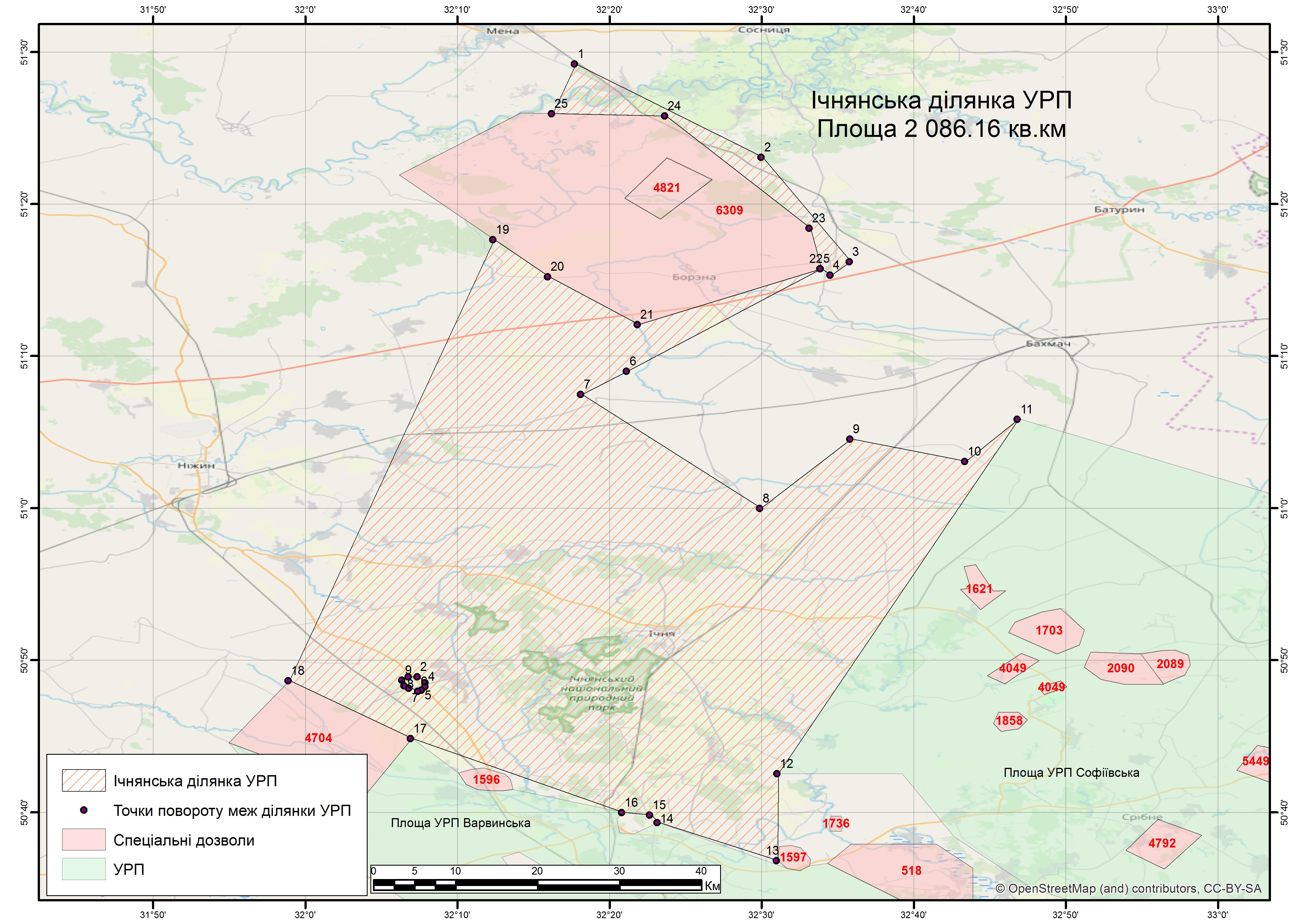 7.2	Оглядова карта району робіт 2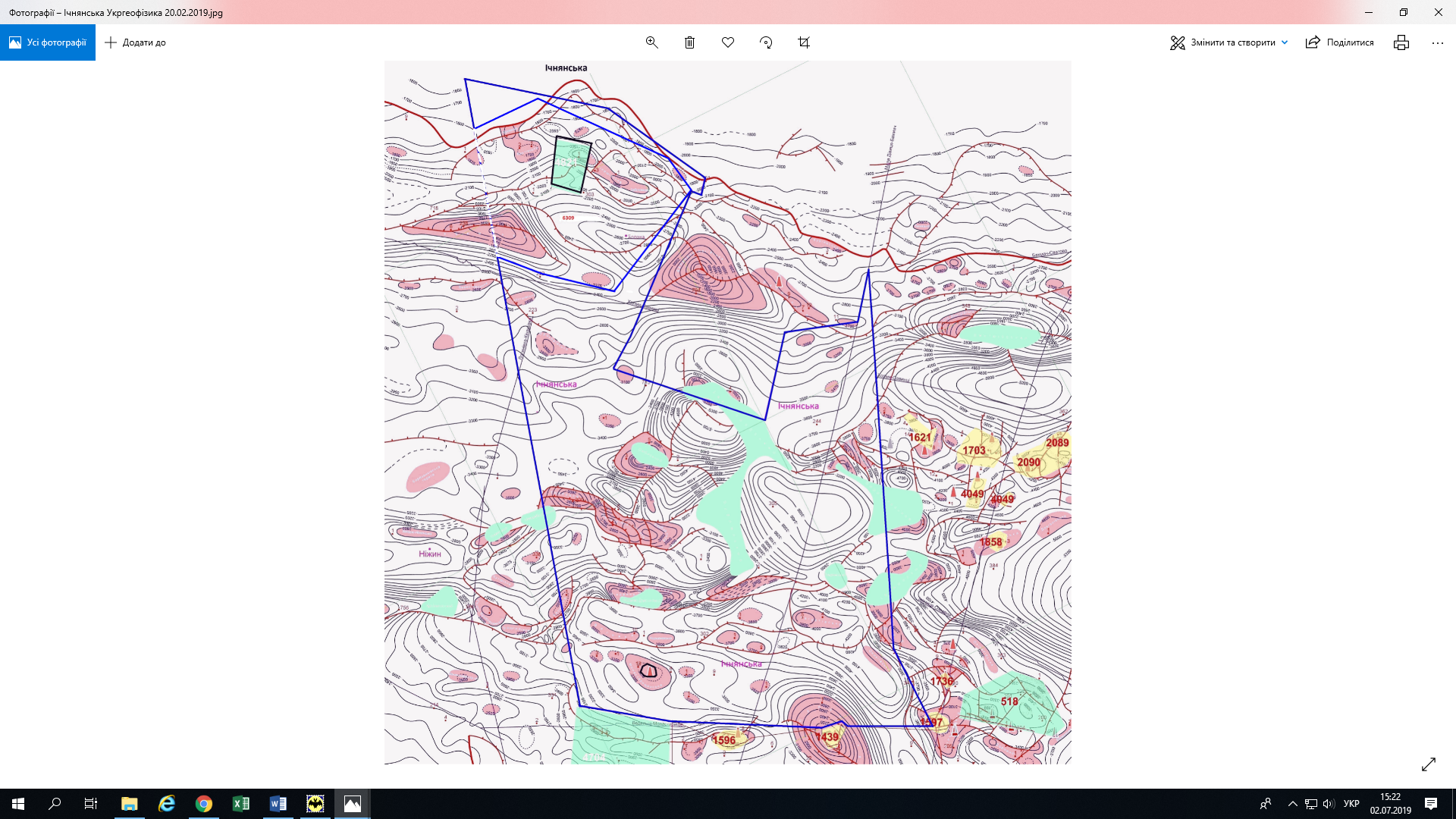 7.3	Оглядова карта району робіт 3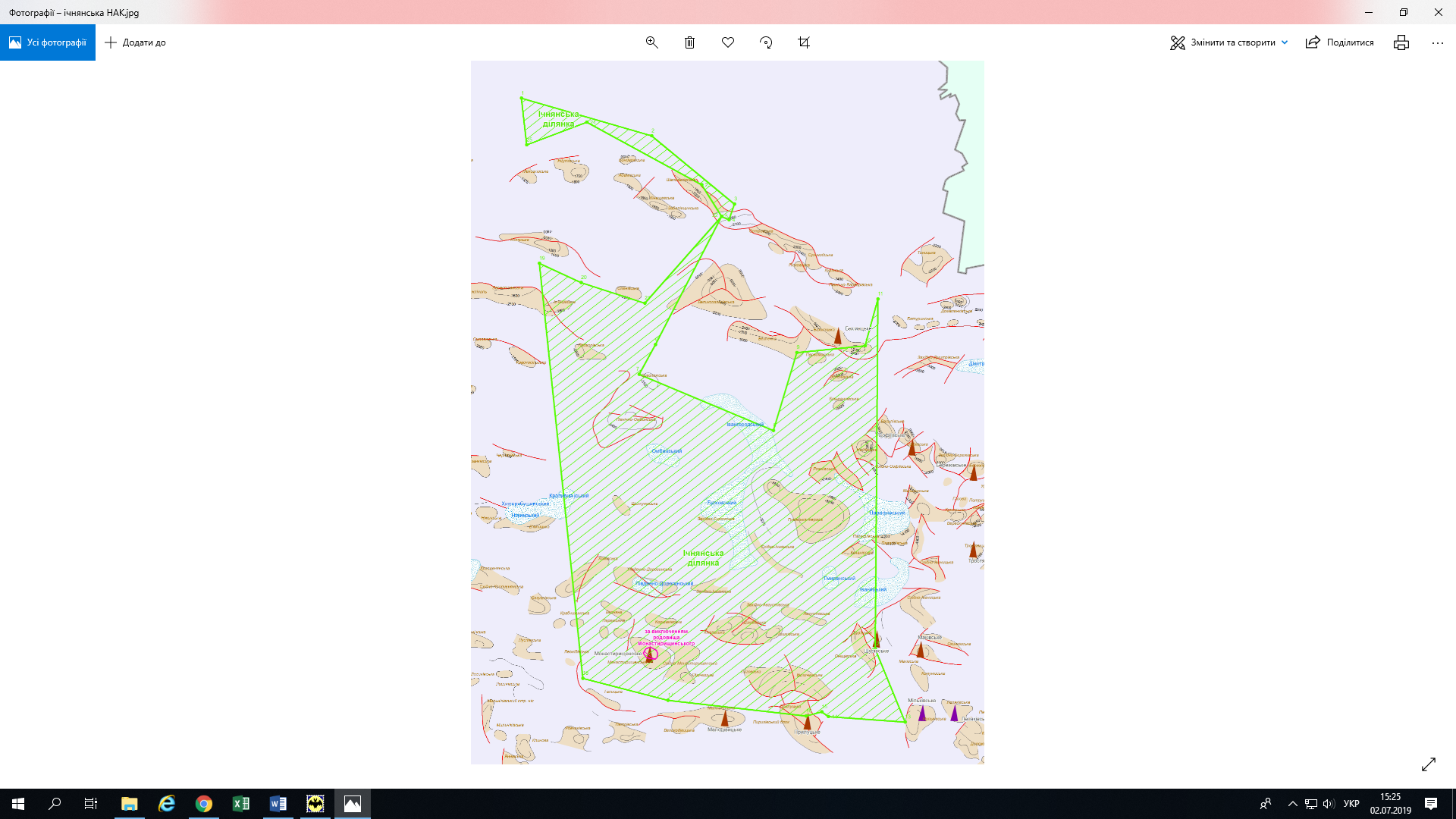 Опис геологічної інформації:Геологічна інформація може бути отримана у користування або придбана відповідно до Порядку розпорядження геологічною інформацією, затвердженого постановою Кабінету Міністрів України від 07.11.2018 року №939 «Питання розпорядження геологічною інформацією». У випадку виникнення питань щодо отримання / придбання геологічної інформації для підготовки заяви на участь у конкурсі та відповідних пропозиції потенційний учасник може звернутись до Державне науково-виробниче підприємство «Державний інформаційний геологічний фонд України», Заступник директора з надрокористування - Лабузна Вікторія Сергіївна, Адреса місцезнаходження (юридична): 03057, м. Київ, 
вул. Антона Цедіка,16, каб. 314, тел. (044) 456-61-61.Перелік геологічної інформації, яка може бути надана ДНВП “Геоінформ України” при виконанні Угоди про розподіл продукції по ділянці Ічнянська та може експортуватися за межі України (матеріали зберігаються за адресою: м.Київ, вул.Антона Цедіка 16)Перелік геологічної інформації, що знаходиться в ДП НАК «Надра України» Чернігівнафтогазгеологія», 14000 м. Чернігів, вул. Шевченко 15, тел. (0462) 65-14-65Копія оголошення про проведення конкурсу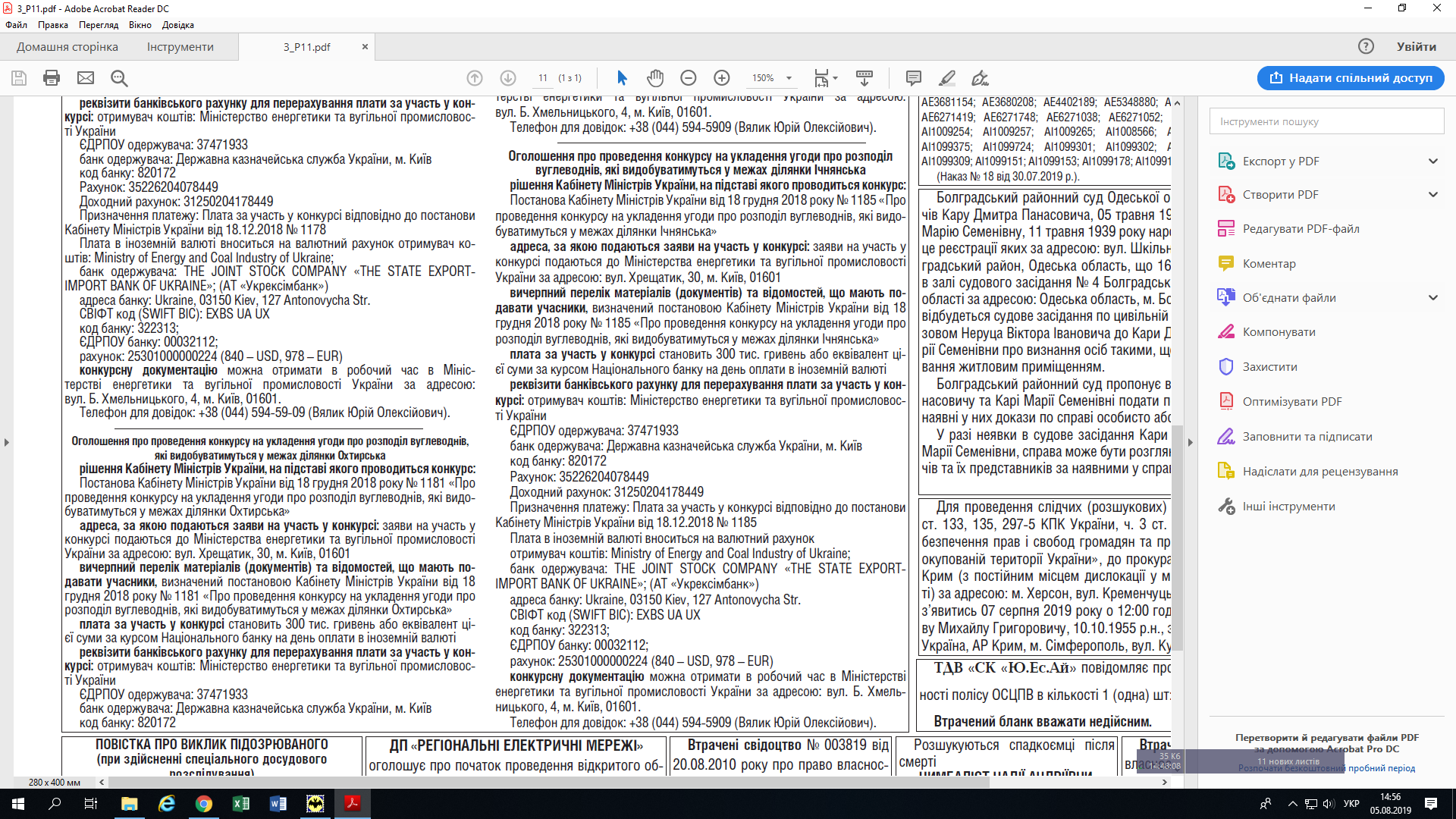 1.Предмет та мета проведення конкурсу32.Умови конкурсу33.Учасники конкурсу54.Заява на участь у конкурсі, зміст, вимоги щодо оформлення55.Порядок подачі та розгляду заяв76.Загальна характеристика ділянки, географічні координати117.7.17.27.3Картографічні матеріали щодо ділянки:Оглядова карта району робіт 1Оглядова карта району робіт 2Оглядова карта району робіт 3148.Опис геологічної інформації179.Копія оголошення про проведення конкурсу 33Назва критеріюМаксимальна кількість балів1найкраща програма робіт, насамперед спрямованість програми робіт на ділянці надр на комплексне освоєння ділянки та забезпечення раннього видобутку802раціональність умов використання природних ресурсів відповідно до програми робіт на ділянці надр153привабливість пропозицій щодо розподілу продукції на користь держави304найбільший обсяг інвестування355ефективність заходів з охорони навколишнього природного середовища156рівень фінансового забезпечення запропонованої програми робіт на ділянці надр307наявність досвіду з пошуку та видобутку вуглеводнів, зокрема із нетрадиційних джерел458забезпечення використання товарів, робіт і послуг українського походження20Всього:270Номер кутової точкиСистема координат УСК-2000Система координат УСК-2000Система координат СК-42Система координат СК-42Номер кутової точкипівнічна широтасхідна довготапівнічна широтасхідна довготаІчнянська ділянкаІчнянська ділянкаІчнянська ділянкаІчнянська ділянкаІчнянська ділянка151° 29’ 12.677”32° 17’ 48.034”51° 29’ 13”32° 17’ 54”251° 23’ 04.683”32° 30’ 04.056”51° 23’ 05”32° 30’ 10”351° 16’ 12.682”32° 35’ 52.075”51° 16’ 13”32° 35’ 58”451° 15’ 19.386”32° 34’ 35.991”51° 15’ 19”32° 34’ 41”551° 15’ 44.680”32° 33’ 57.074”51° 15’ 45”32° 34’ 03”651° 09’ 00.664”32° 21’ 13.080”51° 09’ 01”32° 21’ 19”751° 07’ 28.660”32° 18’ 12.082”51° 07’ 29”32° 18’ 18”850° 59’ 59.664”32° 29’ 58.105”51° 00’ 00”32° 30’ 04”951° 04’ 32.673”32° 35’ 54.100”51° 04’ 33”32° 36’ 00”1051° 03’ 04.678”32° 43’ 27.108”51° 03’ 05”32° 43’ 33”1151° 05’ 50.935”32° 46’ 54.919”51° 05’ 51”32° 47’ 00”1250° 42’ 32.651”32° 31’ 07.143”50° 42’ 33”32° 31’ 13”1350° 36’ 49.646”32° 31’ 04.154”50° 36’ 50”32° 31’ 10”1450° 39’ 19.641”32° 23’ 14.144”50° 39’ 20”32° 23’ 20”1550° 39’ 49.641”32° 22’ 44.143”50° 39’ 50”32° 22’ 50”1650° 39’ 59.640”32° 20’ 54.141”50° 40’ 00”32° 21’ 00”1750° 44’ 51.632”32° 07’ 01.122”50° 44’ 52”32° 07’ 07”1850° 48’ 39.629”31° 58’ 58.109”50° 48’ 40”31° 59’ 04”1951° 17’ 39.790”32° 12’ 26.252”51° 17’ 40”32° 12’ 32”2051° 15’ 13.570”32° 16’ 01.764”51° 15’ 14”32° 16’ 08”2151° 12’ 04.573”32° 21’ 55.777”51° 12’ 05”32° 22’ 02”2251° 15’ 44.589”32° 33’ 56.776”51° 15’ 45”32° 34’ 03”2351° 18’ 24.591”32° 33’ 13.768”51° 18’ 25”32° 33’ 20”2451° 25’ 47.588”32° 23’ 43.742”51° 25’ 48”32° 23’ 50”2551° 25’ 56.917”32° 16’ 17.122”51° 25’ 57”32° 16’ 23”за виключенням Монастирищенського родовищаза виключенням Монастирищенського родовищаза виключенням Монастирищенського родовищаза виключенням Монастирищенського родовищаза виключенням Монастирищенського родовища150° 48’ 54.636”32° 06’ 52.113”50° 48’ 55”32° 06’ 58”250° 48’ 54.636”32° 07’ 27.114”50° 48’ 55”32° 07’ 33”350° 48’ 31.636”32° 07’ 58.115”50° 48’ 32”32° 08’ 04”450° 48’ 16.636”32° 07’ 58.115”50° 48’ 17”32° 08’ 04”550° 48’ 01.636”32° 07’ 44.116”50° 48’ 02”32° 07’ 50”650° 47’ 57.635”32° 07’ 29.116”50° 47’ 58”32° 07’ 35”750° 48’ 09.635”32° 06’ 54.115”50° 48’ 10”32° 07’ 00”850° 48’ 19.635”32° 06’ 35.114”50° 48’ 20”32° 06’ 41”950° 48’ 41.635”32° 06’ 27.113”50° 48’ 42”32° 06’ 33”№ звітуАвторАвторНазва звітуРіквиданняСкладСкладВідомості про скасування грифуВідомості про скасування грифу19561Иванько В.И.Супронюк К.С.Иванько В.И.Супронюк К.С.Геологическое строение Ичнянской площади. /Отчет о работе структурно-поисковой партии №1 за 1957-1958 гг./.1959Кн. 1 – текстКн. 2 – додатки текстовіКн. 3 – журнал геол.робітКн. 4 – додатки графічніКн. 1 – текстКн. 2 – додатки текстовіКн. 3 – журнал геол.робітКн. 4 – додатки графічніНе таємно Не таємноНе таємноНе таємноНе таємно Не таємноНе таємноНе таємно22911Беляев В.С.Бибик М.Т.Беляев В.С.Бибик М.Т.Геологический отчет о структурно-поисковом бурении на Холмско-Борзнянской площади за 1960-1961 гг. /Черниговская обл./.1963Кн.   1 - текст Кн.   2 - текст (факт.мат.)Кн.   3 - додатки графічніКн.   1 - текст Кн.   2 - текст (факт.мат.)Кн.   3 - додатки графічніНе таємно Не таємноНе таємноНе таємно Не таємноНе таємно23220Бибик М.Т.Бибик М.Т.Геологический отчет о структурно-поисковом бурении на Адамовской площади за 1961-1962 гг. /Бахмачский и Борзнянский р-ны  Черниговской обл./.1963Кн. 1 – текстКн. 2 – текстКн. 3 – додатки графічніКн. 1 – текстКн. 2 – текстКн. 3 – додатки графічніНе таємно Не таємноНе таємноНе таємно Не таємноНе таємно23265Пистрак Р.М.Пистрак Р.М.Отчет по теме №115: "Девонские и турнейские отложения Днепровско-Донецкойвпадины и перспективы их газоносности". /сев. вост. ч. УССР/.1963Кн. 1 – текстКн. 2 – додатки графічніКн. 1 – текстКн. 2 – додатки графічніНе таємно Не таємноНе таємно Не таємно23899Тр.ЧерниговнефтегазразведкаТр.ЧерниговнефтегазразведкаГеологические материалы по ликвидации скважин на площади Красно-Партизанской скважины №№1 и 3, на площади Холмской скв. №№1, 3 и 6.Черниговская обл.1964Кн. 1 – текстКн. 1 – текстНе таємно Не таємно 25328Крашена П.А.Олексеенко О.Р.Крашена П.А.Олексеенко О.Р.Геологическое строение и перспективы нефтегазоносности Северо-Дорогинскойплощади. /Отчет по результатам поисково-разведочного бурения на нефть и газ в1962-1963 гг./. (Черниговская обл.).1965Кн. 1 – текстКн. 2 – додатки графічніКн. 1 – текстКн. 2 – додатки графічніНе таємно Не таємноНе таємно Не таємно25740Бибик М.Т.Скороход Г.А.Бибик М.Т.Скороход Г.А.Геологический отчет о структурно-поисковом бурении на Максаковской площади за 1962-1963 гг.1965Кн. 1 – текстКн. 2 – додатки графічніКн. 1 – текстКн. 2 – додатки графічніНе таємно Не таємноНе таємно Не таємно31228Буцева М.И.Буцева М.И.Результаты исследований КМПВ в районе Лысогорского выступа фундамента(Отчет сейсморазведочной партии 2/69).1970Кн. 1 – текстКн. 2 – додатки графічніКн. 3 – каталог координатКн. 1 – текстКн. 2 – додатки графічніКн. 3 – каталог координатНе таємноНе таємноТаємноНе таємноНе таємноТаємно33243Хмель Ф.Ф.Хмель Ф.Ф.Геологический отчет о результатах структурно-поискового бурения наХомовской площади. (Нежинский и, частично, Ичнянский районы Черниговской обл.)1971Кн. 1 – текстКн. 2 – додатки графічніКн. 1 – текстКн. 2 – додатки графічніНе таємно Не таємноНе таємно Не таємно36558Буцева М.И.Буцева М.И.Результаты исследований КМПВ в южной части Днепровского грабена научастке Прилуки-Чернухи (Отчет Прилукской сейсморазведочной партии2/73).1974Кн. 1 – текстКн. 2 – додатки графічніКн. 3 – додатки графічніКн. 4 –каталог координатКн. 1 – текстКн. 2 – додатки графічніКн. 3 – додатки графічніКн. 4 –каталог координатНе таємноДСКНе таємноТаємноНе таємноДСКНе таємноТаємно37639Романюк А.А.Романюк А.А.Сводный отчет о работах ОГТ, выполненных Адамовской 6/74, Шаповаловской 11/74 и Ядутовской 6/74-75 сейсморазведочными партиями.1975Кн. 1 – текстКн. 2 – додатки графічніКн. 3 – каталог координатКн. 1 – текстКн. 2 – додатки графічніКн. 3 – каталог координатНе таємно Не таємноНе таємно Не таємно Не таємноНе таємно 38713Ващук А.И.Ващук А.И.Отчет о работах, выполненных Сенчанской сейсморазведочной партией КМПВ 2/751976Кн. 1 – текстКн. 2 – додатки графічніКн. 3 – каталог координатКн. 1 – текстКн. 2 – додатки графічніКн. 3 – каталог координатНе таємно Не таємноНе таємноНе таємно Не таємноНе таємно40646Романюк А.А.Романюк А.А.Отчет о работах МОГТ на Буромско-Плисковской площади, сейсморазведочной партией 6/77 в 1977-1978гг. (Черниговская обл.).1978Кн. 1 – текстКн. 2 – додатки графічніКн. 3 – каталог координатКн. 1 – текстКн. 2 – додатки графічніКн. 3 – каталог координатНе таємно Не таємноНе таємно Не таємно Не таємноНе таємно 40659Гурин А.ПГурин А.ПОтчет о работах на Максаковской и Северо-Кошелевской площадях,выполненных сейсморазведочными партиями 11/77 и 22/78 в 1977-1978 г.г. (Черниговская обл.).1978Кн. 1 – текстКн. 2 – додатки графічніКн. 3 – каталог координатКн. 1 – текстКн. 2 – додатки графічніКн. 3 – каталог координатНе таємно Не таємноНе таємно Не таємно Не таємноНе таємно 40661Лысынчук В.М.Лысынчук В.М.Отчет о работах на Парафиевской и Рожновской площадях, выполненныхсейсморазведочными партиями 8/77 и 13/78 в 1976-1978 гг.1979Кн. 1 – текстКн. 2 – додатки графічніКн. 3 – каталог координатКн. 4 – додатки графічніКн. 1 – текстКн. 2 – додатки графічніКн. 3 – каталог координатКн. 4 – додатки графічніНе таємно Не таємноНе таємно Не таємноНе таємно Не таємноНе таємно Не таємно41450Козак Г.П.Козак Г.П.Геологический отчет о результатах поисково-разведочных работ на нефть и газ в северо-западной части Днепровско-Донецкой впадины за 1978 г.1979Кн. 1 – текстКн. 2 - додатки графічніКн. 1 – текстКн. 2 - додатки графічніНе таємноНе таємноНе таємноНе таємно41480Манюта М.ГМанюта М.ГОтчет по теме 100/78-79 "Обобщение и анализ полевых геофизических ипромыслово-геофизических материалов".1979Кн. 1 – текстКн. 6 - додатки графічніКн. 1 – текстКн. 6 - додатки графічніНе таємноНе таємно41993Бушуев А.С.Труха Д.И.Бушуев А.С.Труха Д.И.Геологический отчет о результатах поискового бурения на Пашковской площади.(Черниговская обл.).1979Кн. 1 – текстКн. 2 – додатки графічніКн. 1 – текстКн. 2 – додатки графічніНе таємно Не таємноНе таємно Не таємно42019Романюк А.А.Романюк А.А.Отчет о работах на Омбишской площади, выполненных сейсморазведочнойпартией 6/78 в 1978-1979 г.г.1979Кн. 1 – текстКн. 2 – додатки графічніКн. 3 – додатки графічніКн. 4 – каталог координатКн. 5 – додатки графічніКн. 1 – текстКн. 2 – додатки графічніКн. 3 – додатки графічніКн. 4 – каталог координатКн. 5 – додатки графічніНе таємно Не таємноНе таємно Не таємноНе таємно Не таємно Не таємноНе таємно Не таємноНе таємно 42122Полищук М.Б.Полищук М.Б.Отчет о глубоком поисковом бурении на Северо-Омбишской площади за 1976-1978 гг.1979Кн. 1 – текстКн. 2 – додатки графічніКн. 1 – текстКн. 2 – додатки графічніНе таємно Не таємно 43513Романюк А.А.Романюк А.А.Отчет о работах на Бахмачской площади, выполненных сейсморазведочнойпартией 6/79 в 1979-80 г.г. (Черниговская обл.).1981Кн. 1 – текстКн. 5 – додатки графічніКн. 1 – текстКн. 5 – додатки графічніНе таємно Не таємно 43959Коляденко П.М.Коляденко П.М.Отчет о работах МОГТ на Прилукской площади, выполненныхсейсморазведочной партией 14/80 в 1980-1981 гг.1981Кн. 1 – текстКн. 2 – додатки графічніКн. 3 – каталог координатКн. 4 - додатки графічніКн. 1 – текстКн. 2 – додатки графічніКн. 3 – каталог координатКн. 4 - додатки графічніНе таємно Не таємноНе таємноНе таємноНе таємно Не таємноНе таємноНе таємно44143Бритченко А.Д.Бритченко А.Д.Изучение палеозойских отложений северо-западной части ДДв  с целью расчленения и корреляции и уточнения направления поисково-разведочных работ (Ярошевская, Софиевская, Яблуновская,Васильевская, Остаповская, Кинашевская, Ядутовская и др площади).1981Кн. 1 – текстКн. 2 – додатки графічніКн. 1 – текстКн. 2 – додатки графічніНе таємноНе таємноНе таємноНе таємно44682Буцева М.И.Буцева М.И.Отчет о работах КМПВ на Клюшниковской площади, выполненныхсейсморазведочной партией 2/81 в 1981 году1982Кн. 1 – текстКн. 2 – додатки графічніКн. 3 – каталог координатКн. 4 - додатки графічніКн. 1 – текстКн. 2 – додатки графічніКн. 3 – каталог координатКн. 4 - додатки графічніНе таємноДСКТаємно ДСКНе таємноДСКТаємно ДСК45577Бушуев А.С.Трухан Д.И.Бушуев А.С.Трухан Д.И.Отчет о результатах поискового бурения на Новоподольской площади в 1980 г.(Черниговская обл.).1983Кн. 1 – текстКн. 2 – додатки графічніКн. 1 – текстКн. 2 – додатки графічніНе таємно Не таємно 45879БУЦЕВА М.И.ЯРОШ В.И.БУЦЕВА М.И.ЯРОШ В.И.Отчет о работах КМПВ на Чутовско-Ефремовской площади, выполненныхЗападной сейсморазведочной партией 2/82 в 1982 г1983Кн. 1 – текстКн. 2 – додатки графічніКн. 3 – каталог координатКн. 4 - додатки графічніКн. 1 – текстКн. 2 – додатки графічніКн. 3 – каталог координатКн. 4 - додатки графічніНе таємноДСКНе таємно Не таємноНе таємноДСКНе таємно Не таємно45896Березовчук Г.М.Солдатенко Е.И.Березовчук Г.М.Солдатенко Е.И.Обобщение результатов поисковго бурения на Щелкуновской площади1983Кн. 1 – текстКн. 2 – додатки графічніКн. 1 – текстКн. 2 – додатки графічніДСКНе таємно ДСКНе таємно 46410Старченко Г.С.Романюк А.А.Старченко Г.С.Романюк А.А.Отчет о работах МОГТ (ШП) на Кинашевской площади, выполненных сейсморазведочной партией 6/80 в 1980-1983 г.г. (Кинашевский, Ядутовский и др. участки).1984Кн. 1 – текстКн. 2 – додатки графічніКн. 3 – додатки графічніКн. 4 –каталог координатКн. 1 – текстКн. 2 – додатки графічніКн. 3 – додатки графічніКн. 4 –каталог координатНе таємно Не таємноНе таємноНе таємноНе таємно Не таємноНе таємноНе таємно46959Буцева М.И.Буцева М.И.Отчет о работах КМПВ на Свиридовско-Ладыженской площади,выполненных Западной сейсморазведочной партией 2/83 в 1983 г. (Сумская,Черниговская обл.)1984Кн. 1 – текстКн. 2 – додатки графічніКн. 3 – додатки графічніКн. 4 –каталог координатКн. 1 – текстКн. 2 – додатки графічніКн. 3 – додатки графічніКн. 4 –каталог координатНе таємно Не таємноНе таємноНе таємноНе таємно Не таємноНе таємноНе таємно48606Довбуш Л.А.Мартынова С.А.Довбуш Л.А.Мартынова С.А.Oбработка и анализ геолого-геофизических материалов по Kинашевско-Ядутовской и Западно-Aвгустовской площадям, выведенным из глубокогопоискового бурения за период 1975-1981 г.1986Кн. 1 – текстКн. 2 – додатки текстовіКн. 3 – додатки графічніКн.  4 – каталог корд.Кн. 1 – текстКн. 2 – додатки текстовіКн. 3 – додатки графічніКн.  4 – каталог корд.Не таємно Не таємно 50248Казакова Н.И.Казакова Н.И.Обобщение результатов поискового, разведочного и параметрического бурения по площадям объединения "Укрнефть" (Долгополовская, Величаевская, Хижняковская, Решетиловская, Кудрявская, Кременецкая, Прутецкая),выводимым из бурения.1987Кн. 1,3,5,7,9,11,13 – текстКн. 2,4,6,8,10,12,14– додатки графічніКн. 15 – каталог корд.Кн. 1,3,5,7,9,11,13 – текстКн. 2,4,6,8,10,12,14– додатки графічніКн. 15 – каталог корд.Не таємноДСКНе таємноДСК50289Старченко Г.С.Старченко Г.С.Отчет о работах МОГТ (ШП) на Первомайской площади, выполненныхсейсморазведочной партией 6/85 в 1985-1987 гг.1987Кн. 1 – текстКн. 2 – додатки текстовіКн.  3 – каталог корд.Кн. 4 – додатки графічніКн. 1 – текстКн. 2 – додатки текстовіКн.  3 – каталог корд.Кн. 4 – додатки графічніНе таємно Не таємноНе таємноНе таємноНе таємно Не таємноНе таємноНе таємно50810Хмель Ф.Ф.Обобщение материалов параметрического бурения в северо-западной части ДДв/скважины: Гужевская 305, Гайворонская 348/,   1987-1988 г.г.Обобщение материалов параметрического бурения в северо-западной части ДДв/скважины: Гужевская 305, Гайворонская 348/,   1987-1988 г.г.19881988Кн. 1 – текстКн. 2 – текстКн. 3 – додатки текстовіКн  4 – каталог корд.Кн. 5 – додатки графічніКн. 1 – текстКн. 2 – текстКн. 3 – додатки текстовіКн  4 – каталог корд.Кн. 5 – додатки графічніНе таємно 51595Старченко Г.С.Отчет о работах МОГТ (ШП и продольного профилирования) на Нежинскойплощади, с.п. 6/87 в 1987-1989 гг.Отчет о работах МОГТ (ШП и продольного профилирования) на Нежинскойплощади, с.п. 6/87 в 1987-1989 гг.19891989Кн. 1 – текстКн. 2 – додатки текстовіКн.  3 – каталог корд.Кн. 4 – додатки графічніКн. 1 – текстКн. 2 – додатки текстовіКн.  3 – каталог корд.Кн. 4 – додатки графічніНе таємно Не таємноНе таємноНе таємно51596Синельник М.А.Отчет о работах МОГТ на Западно-Прилукской площади, выполненных с/п5/86 в 1986-1988 гг.Отчет о работах МОГТ на Западно-Прилукской площади, выполненных с/п5/86 в 1986-1988 гг.19891989Кн. 1 – текстКн. 2 – додатки текстовіКн.  3 – каталог корд.Кн. 4 – додатки графічніКн. 1 – текстКн. 2 – додатки текстовіКн.  3 – каталог корд.Кн. 4 – додатки графічніНе таємно 51764Трухан Д.И.Геологический отчет о результатах поискового бурения на Плисковской и Осиновской площадях в 1972-1975 гг. и 1979 г.Геологический отчет о результатах поискового бурения на Плисковской и Осиновской площадях в 1972-1975 гг. и 1979 г.19891989Кн. 1 – текстКн. 2 – каталог корд.Кн. 3 – додатки графічніКн. 1 – текстКн. 2 – каталог корд.Кн. 3 – додатки графічніНе таємно 51916Трухан Д.И.Геологический отчет о результатах поискового бурения на Кукшинской иИльинцевской площадях в 1978 - 1981 г.г.Геологический отчет о результатах поискового бурения на Кукшинской иИльинцевской площадях в 1978 - 1981 г.г.19891989Кн. 1 – текстКн. 2 – каталог корд.Кн. 3 – додатки графічніКн. 1 – текстКн. 2 – каталог корд.Кн. 3 – додатки графічніНе таємно 51915Мартусь Н.К.Геологический отчет о результатах поисковых работ на Августовской площади в1971-1976 г.гГеологический отчет о результатах поисковых работ на Августовской площади в1971-1976 г.г19891989Кн. 1 – текстКн. 2 – додатки графічніКн  3 – каталог корд.Кн. 1 – текстКн. 2 – додатки графічніКн  3 – каталог корд.Не таємно 52140Супронюк С.С. Геологический отчет о результатах поискового бурения на Дорогинской, Южно-Дорогинской, Дибровской, Черняховской, Омбишской, Западно-Нежинской площадях ,1989-1990 г.гГеологический отчет о результатах поискового бурения на Дорогинской, Южно-Дорогинской, Дибровской, Черняховской, Омбишской, Западно-Нежинской площадях ,1989-1990 г.г19901990Кн. 1 – текстКн. 2 – додатки текстовіКн  3 – каталог корд.Кн. 4 – додатки графічніКн. 1 – текстКн. 2 – додатки текстовіКн  3 – каталог корд.Кн. 4 – додатки графічніНе таємно 52577Трухан Д.И.Отчет о результатах поискового бурения на Ичнянской и Гмырянской площадях Черниговской обл. УССР.Отчет о результатах поискового бурения на Ичнянской и Гмырянской площадях Черниговской обл. УССР.19901990Кн. 1 – текстКн. 2 – текстКн. 3 – додатки графічніКн. 4 –каталог координатКн. 1 – текстКн. 2 – текстКн. 3 – додатки графічніКн. 4 –каталог координатНе таємно Не таємноНе таємноНе таємно53390Трухан Д.И.Геологический отчет о результатах поискового бурения на Переможной площади.(Черниговская обл.).Геологический отчет о результатах поискового бурения на Переможной площади.(Черниговская обл.).19911991Кн. 1 – текстКн  2 – каталог корд.Кн. 3 – додатки графічніКн. 1 – текстКн  2 – каталог корд.Кн. 3 – додатки графічніНе таємно 53525Казакова Н.И.Обобщение, анализ и выяснение причин отрицательных результатов поисково-разведочного бурения на площадях объединения "Укрнефть" (Восточно-Клинская, Максимовская, Ульяновско-Никитовская, Коршаковская, Клиновая,Кикальская, Верхнеопаковская).Обобщение, анализ и выяснение причин отрицательных результатов поисково-разведочного бурения на площадях объединения "Укрнефть" (Восточно-Клинская, Максимовская, Ульяновско-Никитовская, Коршаковская, Клиновая,Кикальская, Верхнеопаковская).19921992Кн.-1-15Кн.-1-15Не таємно 53753Шиманский В.Ю.Отчет о региональных работах МОГТ и КМПВ на Ахтырско-Юльевскойплощади, выполненных с/п 1-2 88 в 1988-1992 гг.Отчет о региональных работах МОГТ и КМПВ на Ахтырско-Юльевскойплощади, выполненных с/п 1-2 88 в 1988-1992 гг.19921992Кн. 1 – текстКн. 2 – додатки текстовіКн. 3 – додатки графічніКн. 4 –каталог координатКн. 1 – текстКн. 2 – додатки текстовіКн. 3 – додатки графічніКн. 4 –каталог координатНе таємно Не таємноНе таємноНе таємно53847Воскобойник М.М. Старченко Г.С. Звiт про проведення сейсморозвiдувальних робiт на Лутайкiвсько-Хутiрськiйплощi с/п 5/88 в 1988-1992 рр.Звiт про проведення сейсморозвiдувальних робiт на Лутайкiвсько-Хутiрськiйплощi с/п 5/88 в 1988-1992 рр.19921992Кн. 1 – текстКн. 2 – додатки текстовіКн. 3 – додатки графічніКн. 4 –каталог координатКн. 1 – текстКн. 2 – додатки текстовіКн. 3 – додатки графічніКн. 4 –каталог координатНе таємно Не таємноНе таємноНе таємно54066Трухан Д.И.Шекера Т.Н.Геологический отчет о результатах поискового бурения на Надеждинскойплощади.Геологический отчет о результатах поискового бурения на Надеждинскойплощади.19921992Кн. 1 – текстКн  2 – каталог корд.Кн. 3 – додатки графічніКн. 1 – текстКн  2 – каталог корд.Кн. 3 – додатки графічніНе таємно 55111Краснюк Т.В.Звiт про пошуковi сейсморозвiдувальнi роботи на Сиволожськiй та Пiвнiчно-Рожнiвськiй дiлянках, деталiзацiйнi роботи в межах Тутової зони, наСофiївському родовищi та Прилуцькiй дiлянцi у пiвнiчно-захiднiй частинiДДз, виконаних КГРЕ в 1993-94 р.р.Звiт про пошуковi сейсморозвiдувальнi роботи на Сиволожськiй та Пiвнiчно-Рожнiвськiй дiлянках, деталiзацiйнi роботи в межах Тутової зони, наСофiївському родовищi та Прилуцькiй дiлянцi у пiвнiчно-захiднiй частинiДДз, виконаних КГРЕ в 1993-94 р.р.19941994Кн. 1 – текстКн. 2 – додатки графічніКн. 1 – текстКн. 2 – додатки графічніНе таємноНе таємно 55113Дем’янчук В.В.Звiт про сейсморозвiдувальнi роботи МСГТ в пiвнiчно-захiднiй i центральнiйчастинi ДДз, виконанi сейсморозвiдувальною партiєю 1/91 в 1991-1994 р.р.Звiт про сейсморозвiдувальнi роботи МСГТ в пiвнiчно-захiднiй i центральнiйчастинi ДДз, виконанi сейсморозвiдувальною партiєю 1/91 в 1991-1994 р.р.19941994Кн. 1 – текстКн. 2 – додатки текстовіКн. 3 – додатки графічніКн. 4 –каталог координатКн. 1 – текстКн. 2 – додатки текстовіКн. 3 – додатки графічніКн. 4 –каталог координатНе таємно Не таємноНе таємноНе таємно55218Побєдаш В.Д.Звiт про сейсморозвiдувальнi дослiдження ВСП в свердловинах глибокогобурiння i пошуковi роботи МСГТ в пiвнiчно-захiднiй частинi ДДз, виконанi с/п10-90 в 1990-1994 рр.Звiт про сейсморозвiдувальнi дослiдження ВСП в свердловинах глибокогобурiння i пошуковi роботи МСГТ в пiвнiчно-захiднiй частинi ДДз, виконанi с/п10-90 в 1990-1994 рр.19941994Кн. 1 – текстКн. 2 – додатки текстовіКн. 3 – додатки графічніКн. 4 –каталог координатКн. 1 – текстКн. 2 – додатки текстовіКн. 3 – додатки графічніКн. 4 –каталог координатНе таємноНе таємно Не таємноНе таємно55381Старченко Г.С. Звiт про сеисморозвiдувальнi дослiдження МСГТ на Бахмацько-Ряшкiвськiйплощi в пiвнiчно-захiднiй частинi ДДЗ, виконанi сейсмопартiею 5/92 у 1992-94рр.Звiт про сеисморозвiдувальнi дослiдження МСГТ на Бахмацько-Ряшкiвськiйплощi в пiвнiчно-захiднiй частинi ДДЗ, виконанi сейсмопартiею 5/92 у 1992-94рр.19951995Кн. 1 – текстКн. 2 – додатки графічніКн.  3 – каталог корд.Кн. 4 – додатки графічніКн. 1 – текстКн. 2 – додатки графічніКн.  3 – каталог корд.Кн. 4 – додатки графічніНе таємноНе таємно Не таємноНе таємно55833Ярош В.І.Звiт про сейсморозвiдувальнi дослiдження МСГТ у пiвнiчно-захiднiй частинiДДЗ на Кас'янiвсько-Селюхiвськiй площi, виконанi КГРЕ в 1994-1995 р.р.Звiт про сейсморозвiдувальнi дослiдження МСГТ у пiвнiчно-захiднiй частинiДДЗ на Кас'янiвсько-Селюхiвськiй площi, виконанi КГРЕ в 1994-1995 р.р.19951995Кн. 1 – текстКн. 2 – додатки графічніКн.  3 – каталог корд.Кн. 4 – додатки графічніКн. 1 – текстКн. 2 – додатки графічніКн.  3 – каталог корд.Кн. 4 – додатки графічніНе таємноНе таємно Не таємноНе таємно55931Краснюк Т.В. Звiт про сейсморозвiдувальнi роботи МСГТ на пiвнiчно-захiдномуобрамуваннi Парафiївського штоку, Тутівській дiлянцi та Остапiвсько-Бiлоусівськiй площi в пiвнiчно-захiднiй частинi ДДЗ, виконаних КГРЕ в 1994-1995 р.р. в 2-х книгах. Роботи виконанi по договору з АТ Укрнафта.Звiт про сейсморозвiдувальнi роботи МСГТ на пiвнiчно-захiдномуобрамуваннi Парафiївського штоку, Тутівській дiлянцi та Остапiвсько-Бiлоусівськiй площi в пiвнiчно-захiднiй частинi ДДЗ, виконаних КГРЕ в 1994-1995 р.р. в 2-х книгах. Роботи виконанi по договору з АТ Укрнафта.19961996Кн. 1 – текстКн. 2 – додатки графічніКн. 1 – текстКн. 2 – додатки графічніНе таємноНе таємно59237Лисинчук В.М.Уточнення геологічної будови Надіївсько-Петрушівської зони покам'яновугільних та девонських відкладах з метою оптимізації пошуково-розвідувального буріння, пошуків перспективних на нафту і газ об'єктів набазі переобробки та переінтерпретації геолого-геофізичної інформації.Уточнення геологічної будови Надіївсько-Петрушівської зони покам'яновугільних та девонських відкладах з метою оптимізації пошуково-розвідувального буріння, пошуків перспективних на нафту і газ об'єктів набазі переобробки та переінтерпретації геолого-геофізичної інформації.20042004Кн. 1 – текстКн. 1 – текстНе таємно 59506Безхижко О.М.Звіт про сейсморозвідувальні роботи МСГТ на Березневому прогнозномуоб'єкті в північно-західній частині ДДз.Звіт про сейсморозвідувальні роботи МСГТ на Березневому прогнозномуоб'єкті в північно-західній частині ДДз.20042004Кн. 1 – текстКн. 2 – додатки графічніКн.  3 – каталог корд.Кн. 4 – додатки графічніКн. 1 – текстКн. 2 – додатки графічніКн.  3 – каталог корд.Кн. 4 – додатки графічніНе таємноНе таємно Не таємноНе таємно60428Вергуненко О.П.Звіт про пошукові сейсморозвідувальні роботи МСГТ на Північно-Рожнівськійплощі в північно-західній частині ДДз.Звіт про пошукові сейсморозвідувальні роботи МСГТ на Північно-Рожнівськійплощі в північно-західній частині ДДз.20062006Кн. 1 – текстКн. 2 – додатки графічніКн.  3 – каталог корд.Кн. 4 – додатки графічніКн. 1 – текстКн. 2 – додатки графічніКн.  3 – каталог корд.Кн. 4 – додатки графічніНе таємноНе таємно Не таємноНе таємно61697Безтелесний С.А.Звіт про пошукові сейсморозвідувальні роботи МСГТ на Ядутівсько-Кінашівській площі у північно-західній частині ДДЗ.Звіт про пошукові сейсморозвідувальні роботи МСГТ на Ядутівсько-Кінашівській площі у північно-західній частині ДДЗ.20092009Кн. 1 – текстКн  2 – каталог корд.Кн. 3 – додатки графічніКн. 1 – текстКн  2 – каталог корд.Кн. 3 – додатки графічніНе таємноНе таємно Не таємноНе таємно62722Сабецький В.В.Виконання пошукових сейсморозвідувальних робіт МСГТ на Барбурськійплощі в північно-західній частині ДДЗ  (ТП 103/2009).Виконання пошукових сейсморозвідувальних робіт МСГТ на Барбурськійплощі в північно-західній частині ДДЗ  (ТП 103/2009).20112011Кн. 1 – текстКн  2 – каталог корд.Кн. 3 – додатки графічніКн. 1 – текстКн  2 – каталог корд.Кн. 3 – додатки графічніНе таємноДСКНе таємно64831Баранова Н.М.Пошукові сейсморозвідувальні роботи МСГТ на Ковалівській площі вПівнічно-Західній частині ДДЗ.Пошукові сейсморозвідувальні роботи МСГТ на Ковалівській площі вПівнічно-Західній частині ДДЗ.20152015Кн. 1 – текстКн. 2 – додатки графічніКн. 1 – текстКн. 2 – додатки графічніНе таємноНе таємно№ з/пНазва свердловини№ свердловиниНаявність справиНаявність ГДС123451Монастирищенська12++2Монастирищенська5++3Монастирищенська13++4Монастирищенська2++5Монастирищенська11++6Монастирищенська16++7Монастирищенська3++8Монастирищенська6++9Монастирищенська8++10Монастирищенська9++11Монастирищенська302++12Монастирищенська306++13Бахмацька1++14Бахмацька4++15Бахмацька5++16Адамівська6++17Омбишська1++18Омбишська2++19Омбишська3++20Омбишська4++21Омбишська5++22Івангородська2++23Гмирянська1++24Гмирянська2++25Августівська1++26Августівська4++27Августівська5++28Осинівська1++29Хомівська1++30Переможна1++31Переможна2++32Переможна3++33Пашківська1++34Монастирищенська7++35Монастирищенська10++36Монастирищенська19++37Ічнянські1++38Ічнянські2++39Ічнянські3++40Ічнянські4++41Ічнянські6++42Ічнянські7++43Ічнянські8++44Ічнянські9++45Ічнянські10++46Ічнянські11++47Гужівська 305++48Новоподільська1++49Новоподільська2++50Новоподільська3++51Ніжинська338++52Лисогорська244++53Василівська3++54Надеждинська1++55Надеждинська3++56Тванська1++57Тванська2++58Тванська3++59Тванська4++60Тванська5++61Тванська200++62Смоляжська223++63Ільїнцівська1++64Дібровська1++65Північно-Дорогинська1++66Північно-Дорогинська2++67Північно-Дорогинська3++68Північно-Дорогинська4++69Південно-Дорогинська2++